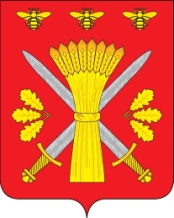 РОССИЙСКАЯ ФЕДЕРАЦИЯОРЛОВСКАЯ ОБЛАСТЬТРОСНЯНСКИЙ РАЙОННЫЙ СОВЕТ НАРОДНЫХ ДЕПУТАТОВРЕШЕНИЕ2 декабря 2020 года                                                                 №274               с.Тросна                                                        Принято на сороковом заседании районного                               Совета народных депутатов пятого  созыва   О внесении изменений и дополнений в Устав Троснянского района Орловской области   В соответствии с Федеральным законом от 06.10.2003 № 131-ФЗ «Об общих принципах организации местного самоуправления в Российской Федерации», руководствуясь Уставом Троснянского района Орловской области, Троснянский районный Совет народных депутатов РЕШИЛ:1.Внести в Устав Троснянского района Орловской области, принятый постановлением Троснянского районного Совета народных депутатов от  23 июня 2005 года № 23,  следующие изменения и дополнения:1.1.пункт 8 части 1 статьи 7 изложить в следующей редакции:«8) разработка и осуществление мер, направленных на укрепление межнационального и межконфессионального согласия, поддержку и развитие языков и культуры народов Российской Федерации, проживающих на территории муниципального района, реализацию прав коренных малочисленных народов и других национальных меньшинств, обеспечение социальной и культурной адаптации мигрантов, профилактику межнациональных (межэтнических) конфликтов;»1.2. пункт 17 части 1 статьи 7 изложить в следующей редакции:«17)утверждение схем территориального планирования муниципального района, утверждение подготовленной на основе схемы территориального планирования муниципального района документации по планировке территории, ведение информационной системы обеспечения градостроительной деятельности, осуществляемой на территории муниципального района, резервирование и изъятие земельных участков в границах муниципального района для муниципальных нужд, направление уведомления о соответствии указанных в уведомлении о планируемом строительстве параметров объекта индивидуального жилищного строительства или садового дома установленным параметрам и допустимости размещения объекта индивидуального жилищного строительства или садового дома на земельном участке, уведомления о несоответствии указанных в уведомлении о планируемом строительстве параметров объекта индивидуального жилищного строительства или садового дома установленным параметрам и (или) недопустимости размещения объекта индивидуального жилищного строительства или садового дома на земельном участке, уведомления о соответствии или несоответствии построенных или реконструированных объекта индивидуального жилищного строительства или садового дома требованиям законодательства о градостроительной деятельности при строительстве или реконструкции объектов индивидуального жилищного строительства или садовых домов на земельных участках, расположенных на соответствующих межселенных территориях, принятие в соответствии с гражданским законодательством Российской Федерации решения о сносе самовольной постройки, расположенной на межселенной территории, решения о сносе самовольной постройки, расположенной на межселенной территории, или ее приведении в соответствие с установленными требованиями, решения об изъятии земельного участка, не используемого по целевому назначению или используемого с нарушением законодательства Российской Федерации и расположенного на межселенной территории, осуществление сноса самовольной постройки, расположенной на межселенной территории, или ее приведения в соответствие с установленными требованиями в случаях, предусмотренных Градостроительным кодексом Российской Федерации, выдача градостроительного плана земельного участка, расположенного на межселенной территории;»1.3. дополнить статью 25 пунктом 20 следующего содержания:«Депутату районного Совета народных депутатов для осуществления своих полномочий на непостоянной основе гарантируется сохранение места работы  (должности) на период четыре  рабочих дня в месяц.»1.4. дополнить статью 8 дополнить пунктом 15 следующего содержания:"15) предоставление сотруднику, замещающему должность участкового уполномоченного полиции, и членам его семьи жилого помещения на период замещения сотрудником указанной должности.";1.5. дополнить статью 8 абзацем следующего содержания:«При осуществлении отдельных государственных полномочий органы местного самоуправления района вправе дополнительно использовать собственные материальные и финансовые средства в случаях и в порядке, установленных решением Троснянского районного Совета народных депутатов.»2.Настоящее решение вступает в силу в порядке, установленном Уставом Троснянского района Орловской области.Председатель районногоСовета народных депутатов                                   В.И. Миронов    Глава района                                    А.И.Насонов